	BCH ĐOÀN TP. HỒ CHÍ MINH	ĐOÀN TNCS HỒ CHÍ MINH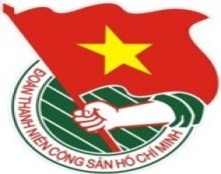 	***		TUẦN LỄ	TP. Hồ Chí Minh, ngày 03 tháng 11 năm 2019	45/2019LỊCH LÀM VIỆC CỦA BAN THƯỜNG VỤ THÀNH ĐOÀN(Từ ngày 04-11-2019 đến 10-11-2019)-------------* Trọng tâm: - Các hoạt động đón tiếp Tàu Thanh niên Đông Nam Á và Nhật Bản năm 2019;- Liên hoan Tuổi trẻ sáng tạo TP. Hồ Chí Minh lần 10 năm 2019;- Ngày pháp luật nước Cộng hòa Xã hội Chủ nghĩa Việt Nam.* Lịch làm việc thay thư mời trong nội bộ cơ quan Thành Đoàn.Lưu ý: Các đơn vị có thể download lịch công tác tuần tại website Thành Đoàn  (www.thanhdoan.hochiminhcity.gov.vn) vào sáng thứ 7 hàng tuần.	TL. BAN THƯỜNG VỤ THÀNH ĐOÀN	CHÁNH VĂN PHÒNG	(Đã ký)	Trần Thu HàNGÀYGIỜNỘI DUNG - THÀNH PHẦNĐỊA ĐIỂMTHỨ HAI04-11 08g00✪  Lễ khánh thành công trình Cầu bắc ngang kênh B0, Huyện Bình Chánh (TP: đ/c M.Hải)Cơ sở09g00  Họp giao ban Báo Tuổi trẻ (TP: đ/c T.Nguyên)Báo Tuổi trẻ14g00Kiểm tra các công tác chuẩn bị đón tiếp Tàu Thanh niên Đông Nam Á và Nhật Bản năm 2019 (TP: đ/c H.Sơn, M.Hải, lãnh đạo các Ban – VP và cán bộ theo phân công)P.B214g00  Dự Hội nghị sơ kết 03 năm Chương trình ký kết giữa 117 Chi hội Cựu chiến binh với 117 Chi đoàn khu phố (2017-2019) về nâng cao chất lượng hoạt động Đoàn khu phố tại Quận Tân Bình (TP: đ/c P.Thảo)Cơ sở15g00  Họp các đội vào Vòng bán kết Hội thi tìm hiểu, tuyên truyền, hiến kế về cải cách hành chính năm 2019 (TP: đ/c T.Hải, X.Thanh, BTC Hội thi, đại diện 9 đội vào vòng bán kết)P.A915g30Kiểm tra công tác tổ chức Hội thi Báo cáo viên, tuyên truyền giỏi của Đoàn TNCS Hồ Chí Minh TP. Hồ Chí Minh năm 2019 (TP: đ/c H.Sơn, T.Nguyên, Đ.Nguyên, N.Tịnh – Trường Đoàn Lý Tự Trọng, BTC Liên hoan theo Kế hoạch 164-KH/TĐTN-BTG)P.B216g00  Họp kiểm tra công tác tổ chức Liên hoan Tuổi trẻ Sáng tạo lần 10 năm 2019 (TP: đ/c M.Hải, K.Thành, BTC Liên hoan)05 ĐTH17g00Kiểm tra công tác tổ chức Liên hoan Bí thư chi đoàn giỏi toàn thành lần V – năm 2019 (TP: đ/c H.Sơn, Tr.Quang, Ban Tổ chức liên hoan theo phân công)P.B217g00  Họp các Đoàn kiểm tra công tác Hội và phong trào thanh niên năm 2019 (TP: đ/c M.Hải, K.Hưng, H.Minh, H.Trân, P.Lâm, T.Linh, VP Hội LHTN VN Thành phố, thành viên các Đoàn kiểm tra)05 ĐTHTHỨ ba05-1107g30  Kiểm tra công tác Hội và phong trào thanh niên năm 2019 (cả tuần) (TP: đ/c M.Hải, K.Hưng, H.Minh, H.Trân, T.Linh, P.Lâm, VP Hội LHTN VN Thành phố, thành viên các Đoàn kiểm tra)Cơ sở08g00Dự buổi họp tập thể Thường trực UBND Thành phố để nghe báo cáo các chuyên đề (TP: đ/c H.Sơn) UBND TP08g00Dự Hội nghị tổng kết kiểm tra công tác quản lý Nhà nước về thi đua khen thưởng và tình hình hoạt động của các cụm, khối thi đua trên địa bàn thành phố năm 2019 (TP: đ/c T.Hà, M.Huyên)TTHN 272THỨ ba05-1114g00Họp Hội đồng Thi đua Khen thưởng Thành phố (TP: đ/c H.Sơn) Theo TM(TIẾP THEO)14g00  Làm việc với Sở Giáo dục và Đào tạo Thành phố về công tác chuẩn bị tổ chức Hội thi Phụ trách Đội giỏi - Olympic Cánh én năm 2020 (TP: đ/c T.Phương, Ban Thiếu nhi)P.A915g00  Họp các đơn vị tham gia gian hàng Liên hoan Tuổi trẻ sáng tạo TP. Hồ Chí Minh lần 10 năm 2019 (TP: đ/c K.Thành, Đ.Sự, Trung tâm PTKH&CN Trẻ, các đơn vị đăng ký tham gia theo TM)P.C616g30  Họp triển khai Kế hoạch tổ chức Giải Việt dã Sinh viên TP. Hồ Chí Minh năm 2019 (TP: đ/c K.Hưng, VP HSVTP, Nhà VHSV, ĐH Văn Lang, Thường trực các cơ sở Hội theo TM)HT17g00Họp giao ban Thường trực - Văn phòng (TP: đ/c Thường trực Thành Đoàn, lãnh đạo Văn phòng)P.B217g30  Họp kiểm tra tiến độ Ngày Sinh viên TP. Hồ Chí Minh sáng tạo năm 2019 (TP: đ/c K.Hưng, T.Toàn, VP HSVTP, BTC Ngày hội, Cụm trưởng các cụm hoạt động HSV, Thường trực cơ sở Hội theo phân công)P.A9THỨ Tư06-1108g00  Họp Ban Thường vụ Thành Đoàn (TP: đ/c H.Sơn, Ban Thường vụ Thành Đoàn)P.B214g00Tiếp đoàn giám sát của Ban Tuyên giáo Thành ủy về giám sát kết quả thực hiện Chỉ thị 05 -CT/TW của Bộ Chính trị về đẩy mạnh học tập và làm theo tư tưởng, đạo đức, phong cách Hồ Chí Minh (TP: đ/c H.Sơn, K.Hưng, T.Nguyên, lãnh đạo Văn phòng, Đ.Nguyên, T.Lộc, H.Ngọc, cơ sở Đoàn theo TM) P.B214g00  Làm việc Ban Thường vụ Đoàn Trường Đại học Giao thông vận tải TP. Hồ Chí Minh về công tác tổ chức Đại hội Đoàn trường nhiệm kỳ 2019 – 2022 (TP: đ/c T.Hải, Ban CNLĐ, Ban TNTH, BTC, BKT)P.A916g00Họp kiểm tra các nội dung đợt hoạt động chào mừng kỷ niệm 90 năm ngày thành lập Đảng Cộng sản Việt Nam (03/02/1930 - 03/02/2020) (TP: đ/c H.Sơn, T.Phương, M.Hải, lãnh đạo các Ban – Văn phòng và các đơn vị SN, DN theo phân công tại Kế hoạch 167-KH/TĐTN-BTG)P.C616g30  Họp Ban Tổ chức Hội thi “Thủ lĩnh sinh viên TP. Hồ Chí Minh” lần thứ 5 - năm 2019 (TP: đ/c K.Hưng, N.Linh, VP HSVTP, X.Dũng - TT HT HSSV, V.Hiếu – Nhà VHSV)P.A917g00  Họp Ban Tổ chức Hội thi tìm hiểu, tuyên truyền, hiến kế về cải cách hành chính năm 2019 để thống nhất nội dung, hình thức vòng bán kết (TP: đ/c T.Hải, BTC Hội thi)P.A1THỨ NĂM07-1108g00  Làm việc với Ban Thường vụ Đoàn Trường Cao đẳng Kinh tế - Công nghệ TP. Hồ Chí Minh về công tác chuẩn bị Đại hội Đoàn Trường nhiệm kỳ 2019 – 2022 (TP: đ/c T.Hải, Ban CNLĐ, Ban TNTH, BTC, BKT)P.A908g30✪  Dự Lễ kỷ niệm 35 năm thành lập trường Cao đẳng Công nghệ Thủ Đức và khai giảng năm học 2019 – 2020 (TP: đ/c T.Phương, K.Hưng) Cơ sở14g00  Giao ban Hội đồng Đội quận, huyện quý IV/2019 (TP: đ/c T.Phương, HĐĐ Thành phố, Ban Thiếu nhi, tập thể Thường trực HĐĐ Quận - Huyện, thành phần theo TM)P.C6THỨ NĂM07-11(TIẾP THEO)16g30Họp các đoàn kiểm tra công tác Đoàn và phong trào thanh thiếu nhi Thành phố năm 2019 khu vực Quận – Huyện, CNLĐ và LLVT (TP: đ/c H.Sơn, T.Phương, M.Hải, thành viên các đoàn kiểm tra) HTTHỨ SÁU08-1115g00Tổng duyệt Vòng chung kết Hội thi Báo cáo viên, Tuyên truyền viên giỏi Thành phố năm 2019 (TP: đ/c H.Sơn, T.Nguyên, Đ.Nguyên, N.Tịnh - Trường Đoàn Lý Tự Trọng, BTC Hội thi theo Kế hoạch 164-KH/TĐTN-BTG )HT NVHTN17g00  Dự chương trình kỷ niệm 65 năm Ngày thành lập Ban Quốc tế Trung ương Đoàn (10/11/1954 - 10/11/2019) (TP: đ/c H.Minh) Hà NộiTHỨ BẢY09-1107g30  Lễ khai mạc Liên hoan Tuổi trẻ sáng tạo TP. Hồ Chí Minh lần 10, năm 2019 (TP: đ/c M.Hải, Ban Thường vụ Thành Đoàn, Trung tâm PTKH&CN Trẻ, cán bộ theo phân công) Sân 4A -NVHTN08g00Dự Hội nghị Thành ủy lần thứ 33 (TP: đ/c H.Sơn) Theo TM08g00Vòng chung kết Hội thi báo cáo viên, tuyên truyền viên giỏi TP. Hồ Chí Minh năm 2019 (TP: đ/c T.Phương, T.Nguyên, Đ.Nguyên, N.Tịnh - Trường Đoàn Lý Tự Trọng, BTC Hội thi theo Kế hoạch 164-KH/TĐTN-BTG) HT NVHTN08g00Ngày pháp luật nước Cộng hòa Xã hội Chủ nghĩa Việt Nam tại cụm Công nhân lao động và cụm các cơ sở Đoàn (TP: đ/c T.Hải, T.Hà, lãnh đạo các Ban – Văn phòng theo thông báo phân công, Ban Tuyên giáo)Cơ sở08g00  Lễ khai mạc và Vòng loại Hội thi “Thủ lĩnh sinh viên TP. Hồ Chí Minh” lần thứ 5 - năm 2019 (TP: đ/c K.Hưng, N.Linh, VP HSVTP, BTC Hội thi, Thường trực Hội sinh viên các trường và thí sinh)ĐH Sư phạm TP.HCM09g00  Tổng kết 10 năm chương trình Trí thức Khoa học trẻ tình nguyện TP. Hồ Chí Minh (TP: đ/c M.Hải, K.Thành, Đ.Sự, Trung tâm PTKH&CN Trẻ)NVHTN09g30  Vòng bán kết và chung kết cuộc thi lập trình Robot MYOR lần 3, năm 2019 (TP: đ/c K.Thành, Đ.Sự, TT PTKH&CN Trẻ, các thí sinh)NVHTN13g00  Vòng chung kết và tổng kết trao giải cuộc thi Ý tưởng sáng tạo trong tầm tay, lĩnh vực Nông nghiệp năm 2019 và Giải thưởng Thiết kế, chế tạo, ứng dụng lần 7 năm 2019 (TP: đ/c K.Thành, Đ.Sự, Trung tâm PTKH&CN Trẻ)Nhà VHTN14g00Dự Hội nghị triển khai Kế hoạch của Ban Thường vụ Thành ủy về thực hiện Chỉ thị số 35-CT/TW ngày 30/5/2019 của Bộ Chính trị về Đại hội Đảng bộ các cấp tiến tới Đại hội đại biểu toàn quốc lần thứ XII của Đảng; công tác kiểm điểm, đánh giá, xếp loại chất lượng tổ chức Đảng, đảng viên và tập thể, cá nhân cán bộ lãnh đạo, quản lý các cấp (TP: đ/c H.Sơn) Theo TM14g00✪  Tổng duyệt Chương trình đón Tàu Thanh niên Đông Nam Á và Nhật Bản năm 2019 (TP: đ/c T.Phương, M.Hải, T.Hải, H.Minh, T.Hà, T.Nguyên, cán bộ Thành Đoàn theo phân công) Cảng Tân Cảng - Hiệp Phước16g00  Kiểm tra công tác chuẩn bị Vòng bán kết Hội thi tìm hiểu, tuyên truyền, hiến kế về cải cách hành chính năm 2019 (TP: đ/c T.Hải, BTC Hội thi, 9 đội tham gia vòng bán kết)TT Hành chính Q.Tân BìnhTHỨ BẢY09-11(TIẾP THEO)18g00  Chương trình Giao lưu, tuyên dương, khen thưởng và trao bảo trợ Tài năng trẻ TP. Hồ Chí Minh năm 2019 (TP: đ/c H.Sơn, T.Phương, M.Hải, K.Thành, Ban Thường vụ Thành Đoàn, Trung tâm PTKH&CN Trẻ)NVHTNCHỦ NHẬT10-1107g30Ngày pháp luật nước Cộng hòa Xã hội Chủ nghĩa Việt Nam tại cụm Quận – Huyện, cụm Trường học và cụm các cơ sở Đoàn (TP: đ/c T.Phương, M.Hải, T.Nguyên, Đ.Nguyên, lãnh đạo các Ban – VP theo Thông báo phân công, Ban Tuyên giáo)Cơ sở07g30  📷Vòng bán kết Hội thi tìm hiểu, tuyên truyền, hiến kế về cải cách hành chính năm 2019 (TP: đ/c M.Hải, X.Thanh, Ban CNLĐ, BTC Hội thi theo Kế hoạch liên tịch 58-KHLT/TĐTN-SNV)Trung tâm Hành chính UBND Quận Tân Bình08g00✪  Họp giữa Ban Tổ chức đón tiếp và Ban Điều hành Tàu Thanh niên Đông Nam Á và Nhật Bản năm 2019 (TP: đ/c T.Hải, H.Minh, K.Tuyền, P.Lâm)Cảng Tân Cảng - Hiệp Phước08g00  Ngày “Sinh viên TP. Hồ Chí Minh sáng tạo” năm 2019 (TP: đ/c K.Hưng, N.Linh, VP HSVTP, BTC Ngày hội, Thường trực các cơ sở Hội)Sân 4A - NVHTN13g30✪  Họp báo chương trình Tàu Thanh niên Đông Nam Á và Nhật Bản năm 2019 (TP: đ/c T.Hải, H.Minh, cán bộ theo phân công)Cảng Tân Cảng - Hiệp Phước 13g30  Vòng chung kết cuộc thi sáng tạo Giao thông xanh năm 2019 (TP: đ/c K.Thành, Đ.Sự, Trung tâm PTKH&CN Trẻ)NVHTN15g00✪📷Lễ đón Chương trình Tàu Thanh niên Đông Nam Á và Nhật Bản năm 2019 (TP: đ/c H.Sơn, T.Phương, M.Hải, cán bộ theo phân công)Cảng Tân Cảng - Hiệp Phước 18g00📷  Chương trình tiệc chiêu đãi của Lãnh đạo Thành phố với đại biểu Tàu Thanh niên Đông Nam Á và Nhật Bản năm 2019 (TP: đ/c H.Sơn, T.Phương, cán bộ theo phân công)TTHN 27218g00  Tổng kết Liên hoan Tuổi trẻ Sáng tạo TP. Hồ Chí Minh lần 10 năm 2019 (TP: đ/c M.Hải, K.Thành,  Trung tâm PTKH&CN Trẻ)Nhà VHTN19g00✪  Chương trình giao lưu văn hóa của đại biểu Tàu Thanh niên Đông Nam Á và Nhật Bản năm 2019 (TP: đ/c H.Sơn, T.Phương, cán bộ theo phân công)HTTP